Huishoudelijk reglementIedere visser wordt geacht dit reglement aandachtig te lezen en te ondertekenen  in twee exemplaren voor akkoord bij aankomst.Bij  het niet naleven van het opgestelde reglement kan u worden gevraagd het terrein te verlaten, dit zonder enige nadelige gevolgen voor de organisatie.Reglement:-Bezoekers dienen hun auto te parkeren vlak aan het huis . Enkel een beperkt bezoek is toegelaten, tussen 9u en 22u, Vissers mogen hun wagen op de visplaats parkeren.-De max snelheid op de bosweg naar het terrein is 15km, gelieve je hieraan te houden.-Open Vuur maken is niet toegelaten wegens brandgevaar, er is vuur korf voorzien.-Een bbq is toegelaten, maar de assen (zowel van de BBQ als het gesloten vuur) worden mee genomen door de visser (vuilzak/emmer)-Sigaretten peuken dienen op geraapt te worden of in potje opgevangen te worden en na afloop mee naar huis te worden genomen (vuilzak of emmer)-Alle afval dient door de visser terug mee naar huis te worden genomen. Er kan wel een vuilzak worden aangekocht (1,5€)  bij aankomst. In dat geval mag de vuilzak worden afgegeven of achtergelaten te worden bij vertrek.-Honden zijn toegelaten, mits het gebruik van poepzakjes. Deze dienen ook weer mee naar huis te worden genomen of in de betaalde vuilzak achter te laten.-Er is een toilet voorzien ,gelieve het toilet proper te houden zodat de volgende er ook nog  gebruik van kan maken. -Bij gebruik van de woning wordt gevraagd om alles als een goed huisvader te beheren.-Het gebruik van de stroom generator wordt u achteraf  afgerekend -Brand hout voor het vuur ligt gratis ter beschikking (1 kruiwagen per dag) , bij extra houtverbruik wordt dit aangerekend aan  10€/ kruiwagen  -Twee hengels per visser, 3 hengels is toegelaten als de beheerder beslist dat de omstandigheden het toelaten.-Onthakingsmat, schepnet en bewaarzakken zijn ter plekke voorzien voor u.-Microbarb of barbless haak is verplicht-Karper veilige loodmontage is verplicht, zo kan de karper het lood makkelijk verliezen bij een lijnbreuk-De onderlijn moet steeds fluocarbon (max 8kg) of een gevlochten (max 6kg) zijn en lichter dan de hoofdlijn(max 10 kg hoofdlijn)-Voerboot en roeiboot zijn toegelaten, gelieve dan ook steeds de roeiboot te gebruiken bij een aanbeet en als de karper zicht vast zwemt. Zo heeft de vis nog een kans om geland te worden, en vermijd je nodeloos kwetsusers aan de vissen en verlies van uw onderlijnen, draad, lood,…..-Partikels zijn toegelaten om te vissen en niet om mee te voeren, als deze voldoende gekookt zijn (volgens de regels van de kust). De beheerder zal u vragen ze te laten zien alvorens te gebruiken.De vis wordt niet meegenomen, bij overtreding dient de organisatie onmiddellijk klacht in bij de politie wegens diefstal en stroperij. Hier staan ernstige straffen op.Bij het achterlaten van vuil op uw visplaats, dient de organisatie klacht in bij de politie voor sluikstorten, ook hier staan ernstige straffen op.Naam+datum 							Bob cuyversGills & Scales bronweg 57, 3530 houthalen, btw 0541.580.296  Belfius: BE 96 0688 9847 9705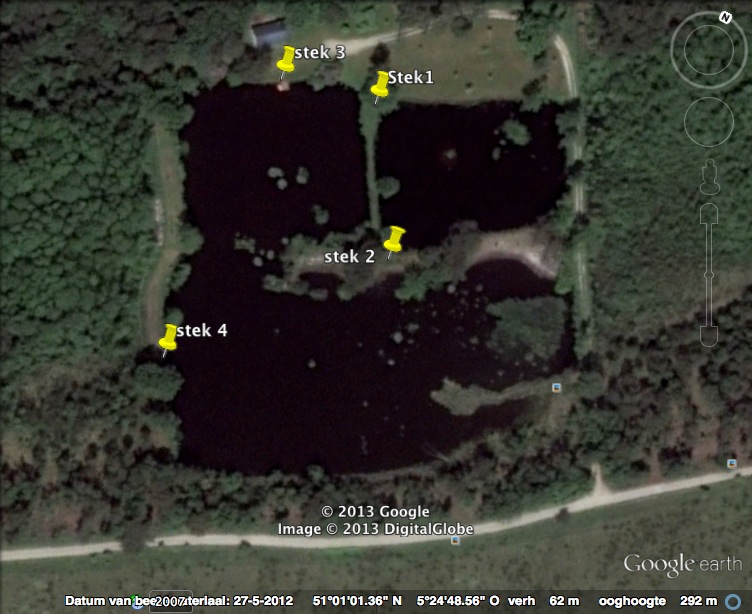 